Kettős finanszírozás elkerüléséről szóló nyilatkozatAlulírott …………………………………………. (pályázó intézmény hivatalos képviselője) kijelentem, hogy az általam képviselt intézmény …………………………………………… (pályázó intézmény neve) ……………………………………………..…………. (székhelye) jelen pályázatban megvalósítani kívánt együttműködésre (pályázati azonosító: ………………………) párhuzamosan más forrásra benyújtottam és/vagy jelen pályázattal egyidejűleg nyújtok be támogatási igényt:	Beadott pályázat neve és azonosítója: …………………………………….……...……..	Pályázat beadásának dátuma: 	………………………………………………...….	Pályázati program neve: 		……………………………………………………	Beadott pályázatot elbíráló szerv: 	……………………………………………………	Beadott pályázatot támogató szerv: 	…………………………………………………… párhuzamosan más forrásra nem nyújtottam és nem is nyújtok be támogatási igényt. Amennyiben a pályázattal kapcsolatban kettős finanszírozás gyanúja kerül megállapításra és a pályázó a hiánypótlás keretében nem tudja bizonyítani, hogy a kettős finanszírozás nem áll fenn, a pályázat elutasításra kerül.A pályázó tudomásul veszi, hogy hasonló, vagy megegyező pályázatok különleges elbírálás alá esnek a kettős finanszírozás kizárása érdekében, valamint, hogy a Program Operátor nem támogat hasonló vagy megegyező pályázatokat.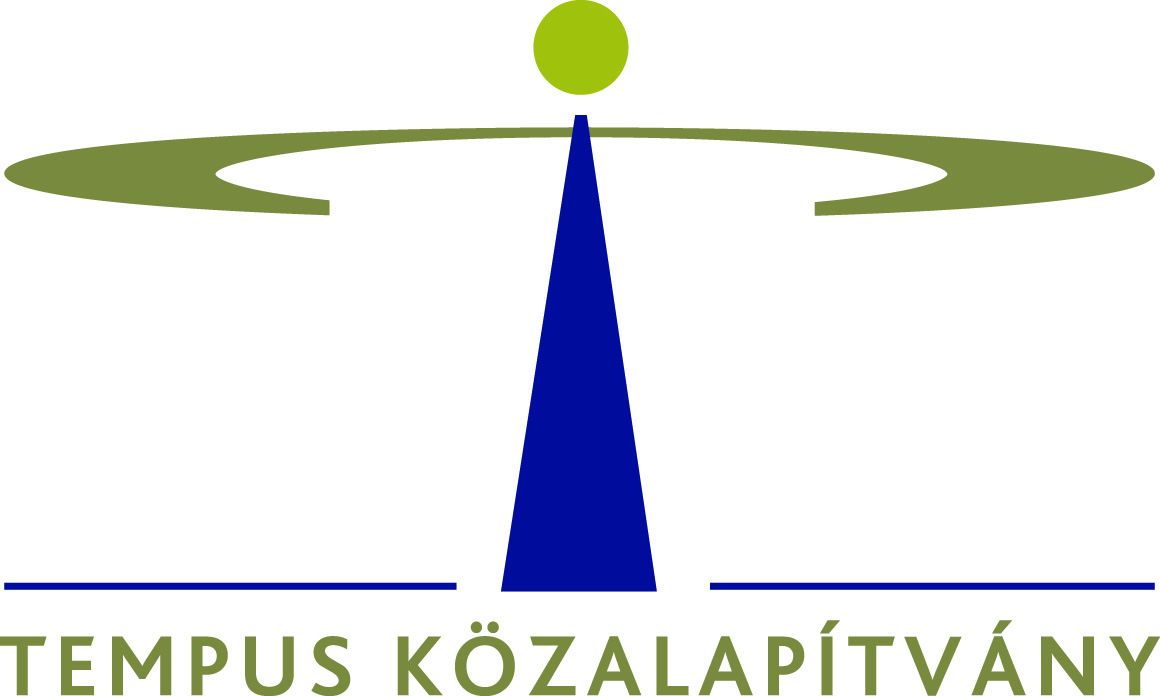 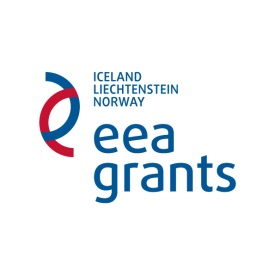 Pályázó intézmény hivatalos képviselőjeBeosztása:P.H.Kelt: 